	ПРЕСС-РЕЛИЗ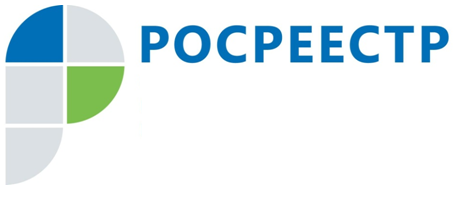 Количество заявлений о пересмотре кадастровой стоимости подмосковных объектов недвижимости сократилось на четвертьПри Управлении Федеральной службы государственной регистрации, кадастра и картографии по Московской области (далее - Управление) в соответствии с приказом Росреестра от 24.10.2012 № П/452 создана комиссия по рассмотрению споров о результатах определения кадастровой стоимости (далее – Комиссия).В 2017 году было проведено 33 заседания Комиссии, на которых было рассмотрено 1,5 тысячи заявлений. В 2016 году было рассмотрено более 2 тысяч заявлений. Таким образом, количество рассмотренных заявлений сократилось по сравнению с 2016 годом на 25%.Собственники недвижимости на территории Московской области в 2017 году чаще обращались в Комиссию с заявлениями о пересмотре кадастровой стоимости земельных участков. В прошедшем году были поданы заявления в отношении 16 566 земельных участков. Зданий, строений и сооружений, кадастровую стоимость которых требовалось пересмотреть, было всего 631. Доля объектов капитального строительства в 2017 году составила около 4%.Еще одной характерной чертой для работы Комиссии в Московской области стала практика коллективного оспаривания, когда в одном заявлении оспаривается кадастровая стоимость десятков или даже сотен объектов недвижимости, расположенных на территории одного массива (садоводческие и дачные земельные участки) либо одного населенного пункта (например, деревни). В Комиссию при этом подается один отчет об установлении рыночной стоимости. За 2017 год подано 38 заявлений коллективного оспаривания в отношении 1749 объектов недвижимости. Из них 29 заявлений (1073 объектов) рассмотрены положительно.Всего в ходе работы комиссии в 2017 году было принято 416 положительных решений по пересмотру кадастровой стоимости в отношении 2411 земельных участков и 73 объектов капитального строительства. Это привело к снижению кадастровой стоимости этих участков более чем на 15 миллиардов рублей, и примерно на 2 миллиарда рублей дешевле оценены объекты капитального строительства.Страница Управления Росреестра по Московской области в Facebook:https://www.facebook.com/rosreestr.50Пресс-служба Управления Росреестра по Московской области:Колесин Никита ypravleniemo@yandex.ru+7 (915) 206-52-51